Policy Issue and Solution Paper: Addressing Overcrowding in Correctional Facilities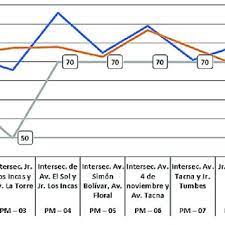 Overcrowding in correctional facilities has become a pressing issue in the criminal justice system, with significant implications for various stakeholders. The problem arises from several factors, including stricter sentencing laws, increased incarceration, and limited resources to accommodate the growing inmate population. As a result, correctional facilities are stretched beyond capacity, leading to adverse consequences for inmates and society.The consequences of overcrowding are far-reaching. First and foremost, it compromises inmates' and correctional staff's safety and well-being. Overcrowded facilities often lack adequate space and resources, leading to heightened tensions, increased violence, and a higher risk of mental health issues among inmates. Moreover, the limited availability of educational and rehabilitative programs hinders the prospects of successful inmate reintegration into society.Significance of Overcrowding in Correctional FacilitiesAddressing the problem of overcrowding in correctional facilities is of paramount importance. Its significance extends to the criminal justice system, public safety, and offender rehabilitation. By implementing effective solutions, we can ensure a more equitable and efficient justice system, reduce the likelihood of recidivism, and enhance public safety.Overcrowding burdens correctional facilities immensely, exacerbating the challenges correctional staff and administrators face. By addressing this issue, we can alleviate the strain on these facilities and improve their capacity to provide necessary services and resources to inmates. This, in turn, can foster a safer and more conducive environment for rehabilitation.Additionally, the consequences of overcrowding extend beyond correctional facilities. Overcrowding limits correctional programs' effectiveness, hindering successful rehabilitation and reintegration prospects. By addressing this problem, we can enhance the effectiveness of rehabilitation efforts, reduce recidivism rates, and promote positive outcomes for individuals reentering society. Solution for Overcrowding in Correctional FacilitiesMaintaining the status quo and not implementing any specific measures to address overcrowding would have dire consequences. Correctional facilities would continue to be strained beyond their capacity, leading to increased safety risks, compromised inmate well-being, and limited access to essential programs and services. Furthermore, external stakeholders, such as taxpayers, would bear the financial burden of sustaining overcrowded facilities without achieving meaningful outcomes in terms of public safety or offender rehabilitation.An incremental approach to tackling overcrowding offers a pragmatic and viable solution. We can address the issue systematically and sustainably by gradually introducing changes and reforms. The following sub-themes can be explored within this approach.Diversion Programs: Implementation of diversion programs can divert non-violent offenders away from incarceration and towards alternative rehabilitation options. Specialized courts, such as drug or mental health courts, can address the underlying issues contributing to criminal behavior, effectively reducing the inmate population.Sentencing Reform: Revising sentencing laws can promote proportionality and provide alternatives to incarceration for low-level offenses. Expanding community-based sentences, probation, and rehabilitative programs can offer more effective and targeted offender interventions, reducing the reliance on incarceration.Rehabilitation and Reentry Programs: Investing in comprehensive rehabilitation and reentry programs is crucial to reduce recidivism rates. Providing vocational training, educational programs, mental health services, and substance abuse treatment within correctional facilities and after release can equip inmates with the necessary skills for successful reintegration into society.A full Implementation comprehensive approach involving significant structural changes and reforms is necessary for a transformative solution to overcrowding. This approach should address the following sub-themes Systemic Reforms: Comprehensive systemic reforms should address inequalities and biases within the criminal justice system. Enhancing access to legal representation, promoting restorative justice practices, and fostering community engagement can contribute to a fairer and more just system.Expansion of Alternatives to Incarceration: Significant expansion of alternative programs, such as pretrial diversion, community-based supervision, and restorative justice initiatives, can reduce the reliance on incarceration. Considering their unique circumstances and needs, these programs offer more effective and individualized responses to offenders.Infrastructure and Resource Investment: To adequately accommodate the justice system's needs, adequate investment in constructing and expanding correctional facilities. Additionally, allocating resources to support evidence-based programs and services within correctional facilities can address the underlying causes of criminal behavior, leading to better outcomes for inmates and society.In conclusion, overcrowding in correctional facilities poses significant challenges to the criminal justice system, public safety, and offender rehabilitation. Implementing effective solutions is crucial to ensure a more equitable and efficient justice system, reduce recidivism rates, and promote successful inmate reintegration into society. Whether through an incremental approach or full-scale implementation of comprehensive reforms, addressing the issue of overcrowding is a pressing matter that requires urgent attention. Taking action can alleviate the strain on correctional facilities, enhance public safety, and foster positive outcomes for individuals involved in the criminal justice system.https://youtu.be/EPRrtTzsGpwReferences:The Marshall Project: The Marshall Project is a nonprofit news organization focusing on criminal justice issues. They have published several articles and investigative reports on overcrowding in correctional facilities. You can browse through their articles here: https://www.themarshallproject.org/Prison Policy Initiative: The Prison Policy Initiative is a research and advocacy organization that aims to expose the broader harm of mass criminalization and advocate for a more just and equitable criminal justice system. They have conducted extensive research on the issue of overcrowding in prisons and offer various resources, reports, and data visualizations on their website: https://www.prisonpolicy.org/U.S. Department of Justice - Bureau of Justice Statistics (BJS): The BJS is the primary source for criminal justice statistics in the United States. They provide data and reports on various aspects of the criminal justice system, including prison and jail populations. You can access their accounts and publications related to overcrowding in correctional facilities on their website: https://www.bjs.gov/